Приложение № 12к Регламенту технологического присоединения- - - - - - - - - - - - - - - - - - - - - - - - - - - - - - - - - - - - - - - - - - - - - - - - - - - - - - - - - - - - - - - - - - - - - - - - - - - - - - -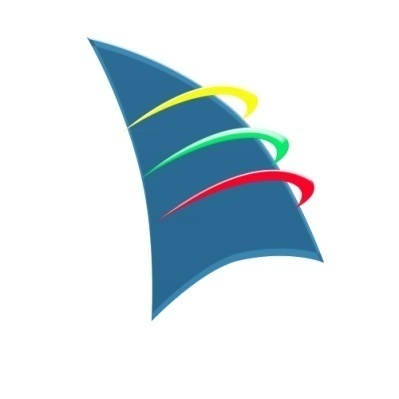 ЗАЯВКА 1физического лица на присоединение по одному источнику
электроснабжения энергопринимающих устройств с максимальной
мощностью до 15 кВт включительно (используемых для бытовых
и иных нужд, не связанных с осуществлением
предпринимательской деятельности)6. Максимальная мощность2 энергопринимающих устройств (присоединяемых и ранее
а) максимальная мощность присоединяемых энергопринимающих устройств составляет
б) максимальная мощность ранее присоединенных в данной точке присоединения
7. Заявляемая категория энергопринимающего  устройства по надежности электроснабжения – III (по одному источнику электроснабжения).8. Сроки проектирования и поэтапного введения в эксплуатацию объекта (в том числе по этапам и очередям):9. Гарантирующий поставщик (энергосбытовая организация), с которым планируется заключение договора электроснабжения (купли-продажи электрической энергии (мощности):Приложения:Примечание:1 Максимальная мощность не превышает 15 кВт с учетом максимальной мощности ранее присоединенных в данной точке присоединения энергопринимающих устройств.2 Максимальная мощность указывается равной максимальной мощности присоединяемых энергопринимающих устройств в случае отсутствия максимальной мощности ранее присоединенных энергопринимающих устройств (то есть в пункте 6 и подпункте “а” пункта 6 настоящего приложения величина мощности указывается одинаковая).3 Классы напряжения (0,22; 0,38; 6; 10) кВ.Вх. №/от..20г.Заполняет РЭСЗаполняет ЦОКЗаполняет РЭСЗаполняет РЭСЗаполняет РЭСЗаполняет РЭСЗаполняет РЭСЗаполняет РЭСЗаявку принял(должность специалиста РЭС)(подпись)(Ф.И.О.)Дог. № ____ от ____.____.20____г.Генеральному директору (Заполняет ЦОК)АО «Ульяновская сетевая компания»Мизонину С.С.1.(фамилия, имя, отчество)2. Паспортные данные: серия2. Паспортные данные: серия2. Паспортные данные: серияномервыдан (кем,когда)выдан (кем,когда)3. Зарегистрирован(а)3. Зарегистрирован(а)(индекс, адрес)(индекс, адрес)4. Фактический адрес проживания4. Фактический адрес проживания(индекс, адрес)(индекс, адрес)5. В связи с5. В связи с(увеличение объема максимальной мощности, новое строительство и др. – указать нужное)(увеличение объема максимальной мощности, новое строительство и др. – указать нужное)просит осуществить технологическое присоединениепросит осуществить технологическое присоединение,(наименование энергопринимающих устройств для присоединения)(наименование энергопринимающих устройств для присоединения)расположенных(место нахождения энергопринимающих устройств)присоединенных) составляеткВт, при напряжении3кВ, в том числе:кВт при напряжении3кВ;энергопринимающих устройств составляеткВт при напряжении3кВ.Этап
(очередь) строительстваПланируемый срок проектирования энергопринимающего устройства
(месяц, год)Планируемый срок введения энергопринимающего устройства в эксплуатацию
(месяц, год)Максимальная мощность энергопринимающего устройства
(кВт)Категория надежности10. Способ получения документов:почтой □ ;                    нарочно, в филиале □ ;                   нарочно, в ЦОК □ ;     Кол-волистов□План расположения энергопринимающих устройств, которые необходимо присоединить к электрическим сетям АО «УСК».□Копия документа, подтверждающего право собственности или иное предусмотренное законом основание на объект капитального строительства (нежилое помещение в таком объекте капитального строительства) и (или) земельный участок, на котором расположены (будут располагаться) объекты заявителя, либо право собственности или иное предусмотренное законом основание на энергопринимающие устройства□Доверенность или иные документы, подтверждающие полномочия представителя заявителя, подающего и получающего документы, в случае если заявка подается в АО «УСК» представителем заявителя.Заявитель(подпись)(Ф.И.О.)Контактный телефон(просьба указать не менее двух телефонов)